Rehab Supports in OctoberThis month our “Ways of Thinking” series will be focusing on Inferential Thinking. This type of thinking involves ‘reading between the lines’ of an idea or issue. It’s about going deeper and finding messages that are implied or inferred.October 3rd: What is Inferential Thinking? – We will begin discussing what this means and how we apply it in our everyday lives. October 4th: Self Advocacy/Self Awareness – Healthy Boundaries vs. Unhealthy Boundaries in RelationshipsOctober 5th: Calendar Planning – Our monthly gathering to discuss and vote on next month’s activities. We’ll also look at different photos to imply what is going on in each one.October 11th: Brain Games – Activities and games to help sharpen memory and thinking skills.October 17th: Reading Comprehension – We will be reading some short paragraphs and answering questions pertaining to the content.October 18th: Math Class – Measuring length, width, and height of objects. We’ll also throw in a little inferential thinking exercise. October 24th & October 26th: Game Day and Halloween Decorating – We plan to start out with a game of Pictionary where everyone has to “infer” what is being drawn. After lunch. We will be decorating for our annual Halloween Party!October 31st: Halloween Party – This is a COSTUME PARTY! Please come in costume and plan to be judged! There will be 3 first place prizes for the following categories:ScariestFunniestMost Original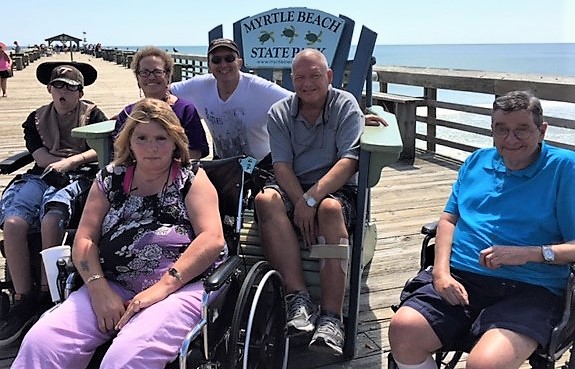 